Αφού μελετήσεις τις παρακάτω σελίδες της Γραμματικής, να λύσεις τις ασκήσεις.Τα μέρη του λόγου (5.1)http://ebooks.edu.gr/modules/ebook/show.php/DSDIM-F102/580/3786,16641/Θηλυκά ουσιαστικά σε -η (με πληθυντικό σε -εις) και -ος (6.2 Β)http://ebooks.edu.gr/modules/ebook/show.php/DSDIM-F102/580/3787,16649/Επίθετα σε -ης, -ες (7.1 Η)http://ebooks.edu.gr/modules/ebook/show.php/DSDIM-F102/580/3788,16660/Το επίθετο πολύς (7.1 Θ)http://ebooks.edu.gr/modules/ebook/show.php/DSDIM-F102/580/3788,16661/Να ενώσεις για καθεμία από τις λέξεις της α’ στήλης μία συνώνυμή της και μία αντώνυμή της από τη β’ και γ’ στήλη αντίστοιχα.Α’                                                  Β’ (συνώνυμες)                     Γ’ (αντώνυμες)σημαντικός                                 χρήσιμος                                τελειώνω         αληθινός                                     αναχωρώ                               διαφημίζωωφέλιμος                                    πρόσκαιρος                           ακατάλληλοςδυσφημίζω                                 θεόρατος                               ασήμαντοςβέβαιος                                       ευνοϊκός                                αιώνιοςφεύγω                                         ξέρω                                       απογειώνομαιαρχίζω                                         προσεδαφίζομαι                  αδιακρισίαπροσγειώνομαι                         καλοτυχία                              ψεύτικοςγνωρίζω                                      λεπτότητα                              αγνοώευτυχία                                      πραγματικός                          μικροσκοπικόςεφήμερος                                  σίγουρος                                 ανώφελοςτεράστιος                                  ασθένεια                                 έρχομαιδιακριτικότητα                         κακολογώ                               αβέβαιοςαρρώστια                                  σπουδαίος                              κακοτυχίακατάλληλος                               ξεκινάω                                  υγεία     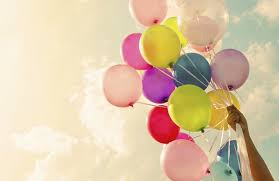 Να συμπληρώσεις τα κενά με τον κατάλληλο τύπο των επιθέτων που δίνονται μέσα στο πλαίσιο.Ύστερα από ………………………….. σκέψη αποφάσισε να φύγει.Ορισμένα κράτη δε σέβονται τους ……………………………. κανόνες δικαίου.Δεν αντέχω τη ……………………………. πίεση.Μερικές ομάδες είναι πολύ ……………………………………... .Αυτά είναι τα αποτελέσματα των ……………………………………. κινήσεών σου.Στα παρακάτω κενά να βάλεις το ουσιαστικό που βρίσκεται στην παρένθεση στην κατάλληλη πτώση και στον κατάλληλο αριθμό.Οι …………………………… (σκέψη) σας είναι σωστές.Φτάσαμε σε αυτήν την απόφαση μετά από έντονες ……………………………… (συζήτηση).Η απόφαση της Ιεράς …………………………. (Σύνοδος) ήταν να παραμείνουν κλειστές οι εκκλησίες.Ο οικισμός μπήκε στο σχέδιο …………………….. (πόλη).Τα προβλήματα που δημιουργούνται λόγω του κορονοϊού απασχολούν έντονα τις …………………………………………… (κυβέρνηση).Να εμπιστεύεσαι την …………………………….. (κρίση) σου.Να αναπτύξετε το θέμα σε δύο …………………………………………. (παράγραφος).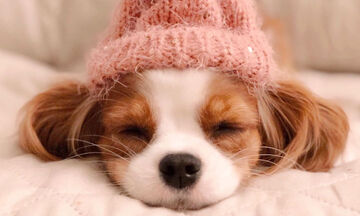 Στο παρακάτω πλαίσιο περιέχονται διάφορα μέρη του λόγου. Να δώσεις την ονομασία του καθενός και στη συνέχεια συνδυάζοντάς τα κατάλληλα να σχηματίσεις προτάσεις.………………………………………………………………………………………………………………………………………………………………………………………………………………………………………………………………………………………………………………………………………………………………………………………………………………………………………………………………………………………………………………………………………………………………………………………………………………………………………………………………………………………………………………………………………………………………………………………………………………………………………………………………………………………………………………………………………………………………………………………………………………………………………………………………………………………………………………………………………………………………………………………………………………………………………………………………………………………………………………………………………………Στις παρακάτω λέξεις να βάλεις τόνο ή διαλυτικά όπου χρειάζεται.Μαιος, κοροιδο, χαιδευω, ευνοικο, γαιδαρος, μαιμου, καικι, αυπνια, σαινια, νεραιδα, ρολοι, λαικη, ταιζω, τσαι, μαιντανος, τρολει, πλαινος, θεικος.διεθνής, αδέξιος, πολύς, δημοφιλής, συνεχήςδιαβάζει, καθημερινά, σκυλάκι, η, από, μου, Αυτή, μαθητής, Κάποιο, βρέθηκε, επιμελής, είναι, μητέρα, άσχημα, Ο, αυτοκίνητο, χτυπημένο.